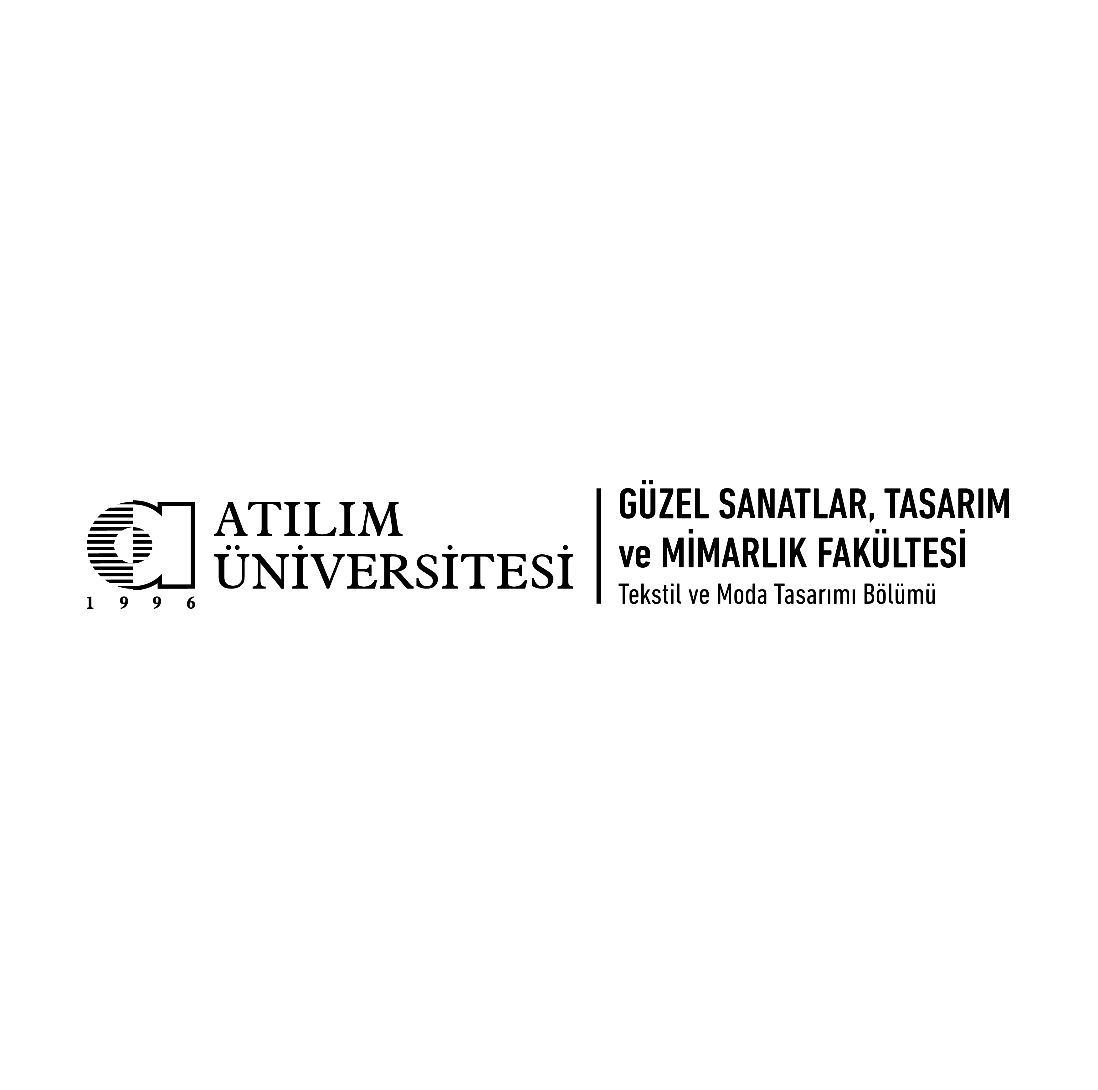 DÖNEM SONU NOTLARI………….…../……………… ÖĞRETİM YILI ………………….……. YARIYILIDersin Kodu/Adı: …………………………………………………………………Section: ………………………………….Tarih: …………/…………./……………Öğretim ElemanıAd Soyad/İmza	(BU ALANI SİLİNİZ)EKLER:Notlandırma Detayları, Notlandırma Kriterleri, Jüri Değerlendirme Formları vb.ÖğrencininÖğrencininÖdev NotuVizeNotuFinalNotuDönem Sonu NotuHarf NotuNumarasıAdı Soyadı%10%35%55%100(Gereksiz satırları siliniz)